00393-2015-0001I. II. IV. BG-Нови Искър: ПокупкаОБЯВЛЕНИЕ ЗА ОБЩЕСТВЕНА ПОРЪЧКАДоставкиРАЗДЕЛ І: ВЪЗЛОЖИТЕЛI.1) Наименование, адреси и лица за контакт Държавна психиатрична болница "Св.Иван Рилски", ул.Христо Ботев № 140, За: Людмила Митова Юрист 0885890558, Р.България 1282, Нови Искър, Тел.: 02 9917267Място/места за контакт: Р.БайчинскаИнтернет адрес/и:Основен адрес на възлагащия орган/възложителя: www.dpbivanrilski.com.Адрес на профила на купувача: http://www.dpbivanrilski.com/?q=node/41.Адреси и лица за контакт, от които може да се получи допълнителна информация: На горепосочения адрес за контакти.Адреси и лица за контакт, от които може да се получи документация за участие: На горепосочения адрес за контакти.Адреси и лица за контакт, на които трябва да бъдат изпратени офертите или заявленията за участие: На горепосочения адрес за контакти.I.2) Вид на възложителя и основна дейност/иПубличноправна организацияОсновна дейност на възложителяЗдравеопазванеВъзложителят възлага обществена/и поръчка/и от името на друг/и възложител/иНЕРАЗДЕЛ ІІ: ОБЕКТ НА ОБЩЕСТВЕНАТА ПОРЪЧКАII.1) ОписаниеII.1.1) Наименование на поръчката, дадено от възложителя“периодични доставки на хляб и хлебни изделия за стационара на ДПБ „Св.Иван Рилски”” Обособена позиция № 1 „ хляб „ Обособена позиция № 2 „ хлебни изделия ”II.1.2) Обект на поръчката и място на изпълнение на строителството, доставката или услугата Доставки
Покупка  
Място на изпълнение: хранителен склад на болницата
Код NUTS: BG411ІІ.1.3) Настоящото обявление е заВъзлагане на обществена поръчкаІІ.1.5) Кратко описание на поръчката“периодични доставки на хляб и хлебни изделия за стационара на ДПБ „Св.Иван Рилски”” Обособена позиция № 1 „ хляб „ - хляб Добруджа Обособена позиция № 2 „ хлебни изделия ” - баници, кифли, геврек и др.закускиІІ.1.6) Код съгласно Класификатора на ОП (CPV)15811100, 15811500Описание: Хляб 
Продукти, приготвени с хлебни изделия ІІ.1.7) Поръчката е предмет на Споразумението за държавни поръчки (GPA) на Световната търговска организацияНЕІІ.1.8) Обособени позицииДАОферти трябва да бъдат подадени:За всички обособени позицииІІ.1.9) Ще бъдат приемани вариантиНЕII.2) Количество или обем на поръчкатаІІ.2.1) Общо количество или обемКоличествата и обема на настоящата обществена поръчка са изчерпателно посочени в техническата спецификация към документацията за участие, която е публикувана в профила на купувача на сайта на ДПБ "Св.Иван Рилски". Посочените количества в техническата спецификация са прогнозни и могат да бъдат променяни в зависимост от потребностите на Възложителя. Прогнозна ст/ст без ДДС 40 375 лева.Прогнозна стойност без ДДС 40375 BGNІІ.2.2) ОпцииНЕІІ.3) Срок на договора или краен срок за изпълнение на поръчкатаПродължителност в месеци12РАЗДЕЛ ІII ЮРИДИЧЕСКА, ИКОНОМИЧЕСКА, ФИНАНСОВА И ТЕХНИЧЕСКА ИНФОРМАЦИЯIII.1) Условия, свързани с изпълнението на поръчката ІІІ.1.1) Изискуеми депозити и гаранцииГаранция за участие в размер на 180 лева за позиция № 1 хляб и 200 лева за позиция № 2 хлебни изделия. 1. Под формата на парична сума внесена в болничната каса. 2. Банкова гаранция. Изискванията за гаранция за участие са подробно описани в образец 5 от документацията и глава IV Гаранции от документацията.Валидност на гаранцията 90 дни от изтичане срока за получаване на офертите.ІІІ.1.2) Условия и начин финансиране и плащане и/или препратка към съответните разпоредбите, които ги уреждатПри всяка доставка на хранителни продукти се издава стокова разписка за получените количества, към която се прилагат съпроводителните документи за качество, срок на годност и произход/ сертификат на доставените стоки. Въз основа на всички тези изброени документи изпълнителят издава данъчни фактури за извършените през месеца доставки - за плащане с платежно нареждане. Заплащането на доставените хранителни продукти се извършва с платежно нареждане въз основа на издадени фактури в срок до 60 дни след доставката по банковата сметка на ИЗПЪЛНИТЕЛЯ.ІІІ.1.3) Изискване за създаване на юридическо лице, когато участникът, определен за изпълнител, е обединение на физически и/или юридически лицаВъзложителят, с оглед предоставената му правна възможност посочена в чл.25,ал.3,т.2 от ЗОП не поставя и няма изискване за създаване на юридическо лице.ІІІ.2) Условия за участиеІІІ.2.1) Изисквания към кандидатите или участниците, включително за вписването им в професионални или търговски регистри Изискуеми документи и информация: Изискуеми документи и информация: Изискуеми документи и информация: 1.Участници – ФЛ, както и лицата, от кръга на посочените в чл. 47, ал. 4 от ЗОП – представляващи участника – ЮЛ, в т.ч. прокуристите в чиято представителна власт е включена територията на Р. България, да не са осъдени с влязла в сила присъда, освен ако са реабилитирани: 1.1 за престъпление против финансовата, данъчната или осигурителната система, вкл. изпиране на пари по чл. 253 - 260 от НК или за същото престъпление съгласно законодателството на държавата, в която лицето е установено; 1.2. за подкуп по чл. 301 - 307 от НК или за същото престъпление съгласно законодателството на държавата, в която лицето е установено; 1.3. за участие в организирана престъпна група по чл. 321 и 321а от НК или за същото престъпление съгласно законодателството на държавата, в която лицето е установено; 1.4. за престъпление против собствеността по чл. 194 - 217 от НК или за същото престъпление съгласно законодателството на държавата, в която лицето е установено; 1.5. за престъпление против стопанството по чл. 219 - 252 от НК или за същото престъпление съгласно законодателството на държавата, в която лицето е установено; 1.6. за престъпление по чл. 136 от Наказателния кодекс, свързано със здравословните и безопасни условия на труд, или по чл. 172 от Наказателния кодекс против трудовите права на работниците; 1.7. Да не е осъден с влязла в сила присъда за престъпление по чл. 313 от НК във връзка с провеждане на процедури за възлагане на обществени поръчки; 1.8. Да не е виновен за неизпълнение на задължения по договор за обществена поръчка, доказано от възложителя с влязло в сила съдебно решение; 1.9. Да не е обявен в несъстоятелност, съгласно националните закони и подзаконови актове; 1.10. Да не е в производство по ликвидация или да не се намира в подобна процедура, съгласно националните закони и подзаконови актове; 1.11. Да не е в открито производство по несъстоятелност, да не е сключил извънсъдебно споразумение с кредиторите си по смисъла на чл. 740 от ТЗ, а в случай че участникът е чуждестранно лице – да не се намира в подобна процедура съгласно националните закони и подзаконови актове, включително неговата дейност е под разпореждане на съда, и участникът да не е преустановил дейността си; 1.12. Да няма парични задължения към държавата или към община по смисъла на чл. 162, ал. 2, т.1 от ДОПК, установени с влязъл в сила акт на компетентен орган, освен ако е допуснато разсрочване или отсрочване, да няма задължения за данъци и вноски за социалното осигуряване или на данъци, съгласно правните норми на държавата, в която е установен. 2. Участникът: 2.1. да няма член на управителен или контролен орган, както и временно изпълняващ такава длъжност, включително прокурист или търговски пълномощник, който да е свързано лице по смисъла на § 1, т. 23а от допълнителната разпоредба на ЗОП с ВЪЗЛОЖИТЕЛЯ или със служители на ръководна длъжност в неговата организация; 2.2. да не е сключил договор с лице по чл. 21 и 22 от Закона за предотвратяване и установяване на конфликт на интереси.ІІІ.2.2) Икономически и финансови възможности Изискуеми документи и информация: Изискуеми документи и информация -няма.
Минимални изисквания: Минимални изисквания няма.ІІІ.2.3) Технически възможности Изискуеми документи и информация: 1. Списък - Декларация по Образец № 14, съдържаща информация за изпълнението на доставки на хранителни продукти общо за последните 3 (три) години считано от датата на подаване на оферти с посочване на стойностите, датите и получателите. Към Списък – Декларацията, участникът следва да представи доказателства за извършените доставки представени под формата на удостоверения издадени от получателя или от компетентен орган или посочване на публичен регистър, в който е публикувана информация за доставката. 2. Заверено копие на удостоверение/я за регистрация от БАБХ за търговия на едро с храни, което/ито да обхваща/т всички групи храни, които са посочени в техничеката спецификация. 3. Списък - Декларация по Образец № 19 по чл.51, ал.1, т.3 от ЗОП за транспортните средства за превоз на храни , с които разполага участникът (собствени или наети) за изпълнение на поръчката. Към Списък – Декларацията, участникът следва да представи валидно Удостоверение за регистрация на транспортното средство от БАБХ , за превоз на хранителни продукти за всички групи хранителни стоки посочени в документацията, договор за наем/лизинг, обезпечаващи срока на договора и голям регистрационен талон. 4. Списък - Декларация по Образец № 20 най-малко с 1 (един) обект/ склад или магазин (собствени или наети) за съхранение на хранителни стоки с удостоверение за регистрация с вписани всички групи храни, които са посочени в техническата спецификация. Към Списък – Декларацията, участникът следва да представи валидни санитарни разрешителни по чл.12 от Закона за храните – „Удостоверение за регистрация” на името на участника и чл.36, ал.3 от Закона за здравето за вписване в регистъра на обект с обществено предназначение - помещения, складове и договор/и за наем. 5. Списък - Декларация по Образец № 6. Участникът трябва да разполага с внедрена система за управление на качеството ISO 22 000:2005 или НАССР внедрена система за безопастност на храните или еквивалентен сертификат, издаден от органи, установени в други държави членки, както и други доказателства за еквивалентни мерки за осигуряване на качеството. Към Списък – Декларацията, участникът следва да представи ISO 22 000:2005 или НАССР.
Минимални изисквания: 1. Участницкът в настоящата процедура следва да е изпълнил успешно доставки, идентични или сходни с предмета на поръчката. * под идентични или сходни с предмета на поръчката следва да се разбира доставки на хранителни продукти. 2. Участникът трябва да притежава Удостоверение/я за регистрация от БАБХ за търговия на едро с храни, което/ито да обхваща/т всички групи храни, които са посочени в техничеката спецификация. 3. Участникът да разполага най-малко с 2 (два) специализирани автомобила за превоз на храни с вписани всички групи храни, които са посочени в техничеката спецификация. Транспортните средства трябва да имат валидно Удостоверение за регистрация на транспортното средство от БАБХ , за превоз на хранителни продукти от неживотински произход и договор за наем/лизинг. 4. Участникът да разполага най-малко с 1 (един) обект/ склад или магазин на хранителни стоки с удостоверение за регистрация с вписани всички групи храни, които са посочени в техническата спецификация. Да представи валидни санитарни разрешителни по чл.12 от Закона за храните – „Удостоверение за регистрация” на името на участника и чл.36, ал.3 от Закона за здравето за вписване в регистъра на обект с обществено предназначение - помещения, складове и договор/и за наем. 5. Участникът трябва да разполага с внедрена система за управление на качеството ISO 22 000:2005 или НАССР внедрена система за безопастност на храните или еквивалентен сертификат, издаден от органи, установени в други държави членки, както и други доказателства за еквивалентни мерки за осигуряване на качеството.ІІІ.3) Специфични условия при обществени поръчки за услугиРАЗДЕЛ ІV ПРОЦЕДУРАІV.1) Вид процедураІV.1.1) Вид процедураОткритаІV.2) Критерии за оценка на офертитеІV.2.1) Критерии за оценка на офертите Най-ниска ценаIV.3) Административна информация ІV.3.3) Условия за получаване на документацията за участие (спецификации и допълнителни документи) (с изключение на ДСП) или на описателен документ (при състезателен диалог)Срок за получаване на документация за участие 26.03.2015 г.  Час: 14:30Платими документиДАЦена: 15 BGNУсловия и начин на плащанеДокументацията за участие в процедурата може да бъде получена на следния интернет адрес: – www.dpbivanrilski.com раздел „Профил на купувача” - Обществени поръчки от датата на публикуване на обявлението. Желаещите да им бъде изпратена документация за участие следва да депозират искане до Възложителя, като в този случай документацията за участие се предоставя след представяне на документ удостоверяващ, че документацията е заплатена. Възложителят ще представи документацията на всяко лице поискало това, включително като му я изпрати за негова сметка. 2. Цена на документацията за участие при наличие на искане от участник за изпращане документация за участие. Начин на плащане на документацията за участие при наличие на искане от участник за изпращането и. Цената на документацията е 15.00 лв.(петнадесет лв.) с вкл. ДДС. ВЪЗЛОЖИТЕЛЯТ НЯМА РАЗКРИТА НАБИРАТЕЛНА СМЕТКА. Сумата за закупуване на документацията за участие следва да бъде внесена в брой/ в касата на ДПБ „Св.Иван Рилски”, гр.Нови Искър, ул. „Христо Ботев” № 140, когато лицето е поискало документацията да му бъде изпратена от възложителя. Искането за изпращане на документация следва да съдържа информация за валиден телефонен номер, адрес за връзка и e-mail.ІV.3.4) Срок за получаване на оферти или заявления за участие 02.04.2015 г.  Час: 14:30IV.3.6) Език/ци, на които могат да бъдат изготвени офертите или заявленията за участиеБългарскиIV.3.7) Срок на валидност на офертитеПродължителност в дни90IV.3.8) Условия при отваряне на офертитеДата: 03.04.2015 г.  Час: 10:00Мястоадминистративната сграда на болницатаЛица, които могат да присъстват при отварянето на офертитеОтварянето на офертите е публично и на него могат да присъстват участниците в процедурата или техни упълномощени представители, както и представители на средствата за масово осведомяване и на други лица при спазване на установения режим за достъп до сградата, в която се извършва отварянето. Участниците в процедурата могат да присъстват лично (в този случай представят лична карта и документ, удостоверяващ, че са законни представители на съответния участник) или чрез упълномощени представители (с изрично пълномощно). Представителите на средствата за масово осведомяване и на юридически лица с нестопанска цел представят документ, доказващ статута им. Присъстващите представители вписват имената си и се подписват в изготвен от комисията списък, удостоверяващ тяхното присъствие.РАЗДЕЛ VI: ДРУГА ИНФОРМАЦИЯVI.1) Tова представлява периодично възлагане на поръчкаНЕVI.2) Поръчката е свързана с проект и/или програма, финансирана от фондове на ЕСНЕVI.4) Процедури по обжалванеVI.4.1) Орган, който отговаря за процедурите по обжалване Комисия за защита на конкуренцията, бул. Витоша № 18, Република България 1000, София, Тел.: 02 9884070, E-mail: cpcadmin@cpc.bg, Факс: 02 9807315Интернет адрес/и:URL: http://www.cpc.bg.VI.4.2) Подаване на жалбичл.120 от ЗОП. Раздел 9-ти Подаване на жалби от документацията.VI.5) Дата на изпращане на настоящото обявление17.02.2015 г. ПРИЛОЖЕНИЕ Б: ИНФОРМАЦИЯ ОТНОСНО ОБОСОБЕНИТЕ ПОЗИЦИИОбособена позиция № 1 / Заглавие на обособената позиция хляб1) Кратко описаниедоставка на хляб добруджа - 1 брой /750 грама2) Код съгласно Класификатора на ОП (CPV)15811100Описание: Хляб 3) Количество или обем19 000 кг. в рамките на договора -12 месецаПрогнозна стойност, без ДДС
18208 валута BGN4) Информация за начална дата/краен срок за изпълнениеОбособена позиция № 2 / Заглавие на обособената позиция хлебни изделия1) Кратко описаниепериодични доставки на : баници, кифли, понички, геврек и други закуски.2) Код съгласно Класификатора на ОП (CPV)15811500Описание: Продукти, приготвени с хлебни изделия 3) Количество или обем38 000 броя закуски в рамките на договора - 12 месецаПрогнозна стойност, без ДДС
22167 валута BGN4) Информация за начална дата/краен срок за изпълнениеСрок за изпълнение в месеци 12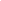 